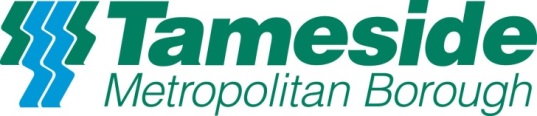 Early Years Pupil PremiumWhat is the Early Years Pupil Premium (EYPP)?The early year’s pupil premium (EYPP) is additional funding for early years settings to improve the quality of provision for disadvantaged 3 and 4 year olds. The Government has allocated £50m in 2015-16 to fund this. Providers will be funded along with their existing early education funding. It will pay early years providers up to £300 per year for each eligible child that takes up the full 570 hours with them. This equates to an hourly rate of 53p per child per hour. The funding will follow the child.The aim of the Early Years Pupil PremiumThe aim of the EYPP is to close the gap between children from disadvantaged backgrounds and their peers by providing funding to early years providers to help them raise the quality of their provision.Which providers can claim the EYPP?All registered early year’s providers on the Tameside directory of approved providers that take children for the funded early education entitlement, including school nurseries and private, voluntary and independent providers; and childminders. Funding is available to all providers with an Ofsted rating of ‘outstanding’ or ‘good’ as long as the provider is willing to accept the conditions of funding.Providers rated ‘requires improvement,’ will need to provide evidence of their plan to address Ofsted’s recommendations for improvement. Providers rated inadequate will not be eligible to claim the EYPP.Who is eligible?Eligibility for the EYPP is set out in the table below.How providers may use the EYPPThe Early Years Pupil Premium must be used to improve the quality of early year’s education for their disadvantaged children. For further advice on how the funding please contact the early years provider development teamAccountabilityProviders will be held to account for the quality of the early education that they provide to disadvantaged children through Ofsted inspection. Effective use and impact of the EYPP will be assessed under the leadership and management judgement. Frequently Asked QuestionsDo children have to access the full early education entitlement (i.e. 570 hours) to be eligible for the EYPP?ANo, from April 2015 providers will receive an additional 53p per hour for each eligible child. Children do not have to access the full entitlement in order to be eligible for the Early Years Pupil Premium. Providers will receive the EYPP funding that is proportionate to the number of hours that a child is taking up.QWho is eligible?AThe eligible groups for the EYPP will be children from low income families (defined as meeting the criteria for free school meals); children that are looked after by the local authority for at least one day (24 hours); have been adopted from care; have left care through special guardianship; and children subject to a child arrangement order setting out with whom the child is to live (formerly known as residence orders).QWill settings that have been rated as ‘requires improvement’ be eligible to receive funding?AYes, so long as they provide evidence of their plan to address Ofsted’s recommendations for improvement.Settings with an Ofsted rating of ‘outstanding’ or ‘good’ will be eligible for the EYPP as long as the provider is willing to accept the conditions of funding.Providers rated ‘inadequate’ will not be eligible to claim the EYPP.QWill providers receive a full year’s funding for the child in a lump sum?ANo, The EYPP will be paid as part of the early education entitlement funding as an additional weighting, therefore will be calculated at an hourly rate of 53p per hour, per child, and paid on a termly basis.How will I know which children are eligible?AProviders will need to collect key information from parents to enable eligibility checks to be carried out. Parents surname, national insurance number and date of birth will be required. For asylum seeking children, providers will need the parents National Asylum Support Service number (NASS).Payment processes and funding systems will be modified in readiness for the EYPP.QHow may providers use the EYPP?ALocal authorities (LA) will not impose conditions on providers on how the EYPP is spent. However, it must be used to improve the quality of early year’s education for disadvantaged children.The Government is encouraging providers to use their EYPP funding to contribute to employing a teacher/graduate leader in their nursery. Other recommendations include purchasing services from teaching school alliances or purchasing specialist training. Some providers may wish to pool their EYPP funding to get more for their money.A good practice guide for providers in Tameside is currently under development. QWho will providers be accountable to?AThe main accountability mechanism for the use of the EYPP will be through Ofsted inspection. Ofsted inspectors will consider how well disadvantaged children make progress. Their inspection report will include a statement on the strategies that the provider has used to raise the attainment of disadvantaged children, and how the EYPP is used to support these strategies.To make this happen, Ofsted will update their inspection frameworks to set out that effective use and impact of the EYPP. This will be assessed under the leadership and management judgement.As with other funding, local authorities will be responsible for ensuring that funding is passed to providers in respect of early education for individual eligible three and four year olds, and that this money is not claimed fraudulently.As a provider, what can I be doing in preparation for the EYPP?AUsing your progress and assessment tool kits, begin to identify the learning and development needs of a cohort of children who from the above, you feel are likely to be eligible.QDo PVI settings need to publish documents showing their spend with regards to EYPP?AOnly childcare providers that currently have to publish information relating to Pupil Premium spend will have to include the Early Year Pupil Premium spend.QWill the eligibility check carried out also check those children who live out of the borough?AYes, the check is run against the DWP national database containing anyone who claims benefits.QWill a child with Special Education Needs (SEN) be eligible?AAn SEN child will not be entitled to EYPP unless the family fall under any other circumstances listed below.Income Supportincome-based Jobseeker’s Allowanceincome-related Employment and Support AllowanceSupport under part VI of the Immigration and Asylum Act 1999The guaranteed element of State Pension CreditChild Tax Credit (provided they’re not also entitled to Working Tax Credit and have an annual gross income of no more than £16,190)Working Tax Credit run-on, which is paid for 4 weeks after they stop qualifying for Working Tax CreditUniversal CreditOrThey have been in local authority care for one day or more in England or WalesThey have been adopted from care in England or WalesThey have left care under a special guardianship order or residence order in England or WalesIf a child is eligible currently for two year old funding, will they be eligible for EYPP when they turn three?AAlthough the eligibility criteria is similar, an eligibility check will still need to be carried out when children turn three, as family circumstances may have changed.QWhich parent do we get the information from in order for an eligibility check to be done?AThe information will need to be taken from the parent/carer who is in receipt of the benefit in which the family qualify under.QWhat if one parent/carer comes back as not eligible can a check be done on the other parent?AIf the initial parent/carer whose details were submitted is not eligible, as long as you are within the specified timetable deadlines then you can resubmit the new parent/carer information against that child’s claim, this will override the original information submitted and another eligibility check will be run.QDoes the parent need to have the same surname as the child?ANo, the child does not need to have the same surname as the parent/carer as the check is done using the parent’s National Insurance number and date of birth.QIf a nursery in Tameside is part of a chain and has nurseries in other boroughs under other LAs, can it pool its funding together?AYes as long as the childcare provider can still evidence to Ofsted that the outcomes for those children have improved.QOnce I have submitted child level and carer information, how long will it be until I am able to see if the child is entitled to EYPP?This will depend on work loads within the Free Entitlement team. In the team’s busy periods, it may take a few days for the checks to be done.Can the EYPP funding be split across two childcare providers?AYes, just like the 15 hours funding received, the EYPP can be split over more than 1 childcare provider. Each childcare provider will be paid for the hours that the child attends with them.QWill the Free Entitlement team carry out a check on how the EYPP has been spent when they do their annual Free Entitlement inspection?ANo, the Free Entitlement Team will not inspect any aspect of the EYPP when carrying out their annual inspection; the main accountability route will be through Ofsted.QWill the Ofsted framework be changed to reflect EYPP?AThe Early Years Pupil Premium and funding for two year olds consultation document section 6.4 states ‘Ofsted will inspect their inspection framework to set out their effective use and the impact of the EYPP will be assessed under the leadership and management judgement.QWill the EYPP funding follow the child?AThe EYPP guidance issued to LA’s from the DfE makes it clear that funding will follow the child, therefore there are no exceptional circumstances attached to the EYPP element of the free entitlement.A child will be eligible for the Early Years Pupil Premium IF… A child will be eligible for the Early Years Pupil Premium IF… They are three or four years old and receiving 15 hours of government funded early education at ANY provider, AND they are either: They are three or four years old and receiving 15 hours of government funded early education at ANY provider, AND they are either: In a low income family - their parents are in receipt of one or more of the following benefits: Income SupportIncome-based Jobseekers AllowanceIncome-related Employment and Support AllowanceSupport under Part VI of the Immigration and Asylum Act 1999The guaranteed element of State Pension CreditChild Tax Credit (provided you’re not also entitled to Working Tax Credit and have an annual gross income of no more than £16,190)Working Tax Credit run-on – paid for 4 weeks after you stop qualifying for Working Tax CreditThe child: Is looked after by the local authority (and have been for 24 hours or more in England or Wales) Or  Have been adopted from care Have left care through special guardianship; and Children subject to a child arrangement order 